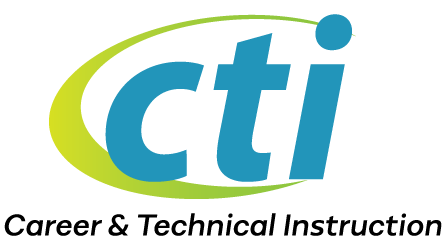 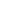 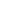 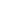 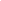 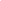 Please make all checks payable to Georgia CTI and remit to the address above.   If you have any questions, please contact Mary Donahue, CTI Executive Director, at 678-617-0439 or by email at georgiacti@gmail.com.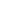 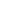 QuantityDescriptionUnit PriceTotal1CTI Coordinator Affiliation Fee$100.00$100.00Subtotal$100.00MiscellaneousBalance Due$100.00